           Jerger Elementary October 2019 Lunch Menu       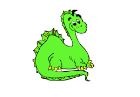 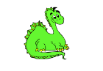            Jerger Elementary October 2019 Lunch Menu                  Jerger Elementary October 2019 Lunch Menu                  Jerger Elementary October 2019 Lunch Menu                  Jerger Elementary October 2019 Lunch Menu       HOMECOMING WEEK123      Red & Gold Day      4 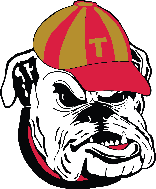 Oven Fried Chicken / CornbreadAssorted PizzaBlack Eyed PeasCollard GreensRice & GravyBerry Cups / Mandarin Oranges Chicken & RiceBrunch for Lunch       Scrambled Eggs / Sausage Biscuits /Tater TotsWaffles & Syrup Applesauce / BananasSalisbury Steak / RollCheesy Grilled CheeseWhole Kernel CornGreen BeansCarrots / RanchGrapes / Sliced PearsCheeseburger / Hot DogsLettuce / Tomato / Pickles
Sweet Potato FriesFresh Veggie Cups/RanchFresh Apple Slices / Peach CupsSpirit Sugar Cookies 78              9        1011     Fall Break!!   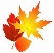      Fall Break!!        Fall Break!!        Fall Break!!        Fall Break!!   14Teacher Workday/Student Holiday 15Cheeseburger Casserole / RollSouthwest Nachos Whole Kernel CornFresh Veggie CupsChips & SalsaBanana / Mandarin Oranges16T’Ville Chili/ Cinnamon RollsChicken SandwichLettuce/Tomato/PicklesPotato WedgesFresh Baby Carrots/RanchApplesauce/ Watermelon17Roasted Turkey with Gravy/RollsAssorted Pizza Squash & Zucchini CasseroleMashed Sweet PotatoesFresh Veggie CupsBerry Cup/Sliced Pears18Lasagna/ BreadstickCatfish Strips Cheese GritsSteamed BroccoliColeslawManager’s Choice FruitAssorted Baked Cookies2122232425Chicken Strips and WafflesHamburger Lettuce/Tomato/PicklesBaked BeansSweet Potato Fries Fresh Veggie CupsFresh Sliced Apples/ Strawberries Baked Chicken / RollAssorted PizzaGreen BeansMacaroni & CheeseBaby Carrots / RanchBerry Cup/ GrapesBaked Spaghetti/ BreadstickChicken MinisWaffle FriesVegetable MedleyFruit Cocktail / GrapesBanana PuddingGeneral TSO chicken/ RiceSteak Nuggets/RollEgg RollsSautéed Zucchini Fresh Veggie Cups/ RanchPeach Cups / BananaPulled Pork / BBQ Sandwich Beef TacosPinto BeansChips & SalsaCucumber / Tomato SaladManager’s Choice Fruit282930HAPPY HALLOWEEN!! 31November 1st Salisbury SteakCheesy Grilled Cheese Zucchini Sticks/RanchMashed Potatoes & GravySweet PeasMixed Berry Cup / Tropical FruitOven Fried Chicken / CornbreadAssorted Pizza Black Eyed PeasCollard GreensRice & GravyGrapes / Sliced Pears Deli Turkey & Cheese SlidersBrunch for Lunch       Scrambled Eggs / Sausage Biscuits Tater TotsWaffles & Syrup Sliced Peaches / Orange WedgesBatty Chicken Nuggets CheeseburgerLettuce/Tomato/Pickles
Sweet Potato FriesFresh Veggie Cups/RanchStrawberry Cup / Fruit CocktailTroll Cookies Chicken and RiceSteak Nuggets/RollSteamed CarrotsGreen BeansFresh Veggie Cups/RanchManager’s Choice Fruit                                                                                                   School menu subject to change due to food availability.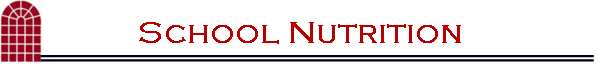                                                                                                   School menu subject to change due to food availability.                                                                                                  School menu subject to change due to food availability.                                                                                                  School menu subject to change due to food availability.                                                                                                  School menu subject to change due to food availability.